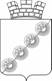 30.11.2016                                                                                                          № 29О назначении публичных (общественных) слушаний 	Руководствуясь Уставом Новоильинского ГП и Положением «О публичных (общественных) слушаниях в Новоильинском ГП»Дума Новоильинского городского поселения РЕШИЛА:1.	Назначить публичные слушания по проекту бюджета Новоильинского ГП на 2017 год и плановый период 2018-2019 годов на 09 декабря 2016 года на 10-00 часов в актовом зале Администрации Новоильинского городского поселения.	2.	Для подготовки и проведения публичных слушаний создать комиссию в составе:	3.	Опубликовать (обнародовать) проект бюджета на 2017 год и плановый период 2018-2019 годов в Нытвенской газете «Наше Прикамье», проект бюджета прилагается.	4.	С документами по проекту бюджета Новоильинского ГП на 2017 год и плановый период 2018-2019 годов можно ознакомиться в финансовом отделе администрации Новоильинского ГП по адресу: п. Новоильинский, ул. Ленина 79, кабинет № 7. Глава городского поселения – глава администрации Новоильинского городского поселения						С.Е. КузьминыхРешение принято 30.11.2016 г. на заседании Думы председатель						         		К.В. МирошинПриложение к решению Думы Новоильинского ГПот 30.11.2016 г. № 29      Прогнозный проект бюджета Новоильинского городского поселения на 2017 год по расходам составит 17344,2 тыс.руб., исходя из прогнозируемого объема поступлений доходов 17344,2 тыс.руб. Источники финансирования расходов в 2017 году:* налоговые и неналоговые доходы 4552,6 тыс.руб.* дотация из регионального фонда финансовой поддержки поселений 997,1 тыс.руб.* дотация из районного фонда финансовой поддержки 7355,0 тыс.руб.* субвенции из регионального фонда бюджетам поселения 122,2 тыс.руб.* межбюджетные трансферты, передаваемые бюджетам поселений 4317,3 тыс.руб.ДУМА НОВОИЛЬИНСКОГО ГОРОДСКОГО ПОСЕЛЕНИЯ НЫТВЕНСКОГО МУНИЦИПАЛЬНОГО РАЙОНАПЕРМСКОГО КРАЯШЕСТОГО СОЗЫВАРЕШЕНИЕПредседатель- Кузьминых Сергей Евгеньевич, глава Администрации  Новоильинского ГП;Секретарь- Силина Ольга Валентиновна, заместитель начальника Финансового отдела администрации Новоильинского ГП;Члены комиссии:- Попов Юрий  Александрович, начальник Финансового отдела  администрации Новоильинского ГП;- Конюхова Светлана Валерьевна, ведущий специалист Думы Новоильинского ГП;- Будыкин Александр Анатольевич, депутат Думы Новоильинского ГП.Прогнозный проект бюджета Новоильинского городского поселения (местного бюджета) на 2017-2019 годыПрогнозный проект бюджета Новоильинского городского поселения (местного бюджета) на 2017-2019 годыПрогнозный проект бюджета Новоильинского городского поселения (местного бюджета) на 2017-2019 годыПрогнозный проект бюджета Новоильинского городского поселения (местного бюджета) на 2017-2019 годыПрогнозный проект бюджета Новоильинского городского поселения (местного бюджета) на 2017-2019 годытыс.руб.КодНаименование групп, подгрупп, статей, подстатей кономической классификации доходов2017 г.2018г.2019г.123451 00 00000 00 0000 000НАЛОГОВЫЕ И НЕНАЛОГОВЫЕ ДОХОДЫ4552,64552,64552,61 01 00000 00 0000 000НАЛОГИ НА ПРИБЫЛЬ, ДОХОДЫ624,6624,6624,61 01 02000 00 0000 000Налог на доходы физических лиц624,6624,6624,61 03 00000 00 0000 000НАЛОГИ НА ТОВАРЫ (РАБОТЫ, УСЛУГИ), РЕАЛИЗУЕМЫЕ НА ТЕРРИТОРИИ РОССИЙСКОЙ ФЕДЕРАЦИИ843,3843,3843,31 06 00000 00 0000 000НАЛОГИ НА ИМУЩЕСТВО 2775,02775,02775,01 08 00000 00 0000 000ГОСУДАРСТВЕННАЯ ПОШЛИНА10,010,010,01 11 00000 00 0000 000 ДОХОДЫ ОТ ИСПОЛЬЗОВАНИЯ ИМУЩЕСТВА, НАХОДЯЩЕГОСЯ В ГОСУДАРСТВЕННОЙ И МУНИЦИПАЛЬНОЙ СОБСТВЕННОСТИ269,6269,6269,61 13 00000 00 0000 000ДОХОДЫ ОТ ОКАЗАНИЯ ПЛАТНЫХ УСЛУГ (РАБОТ) И КОМПЕНСАЦИИ ЗАТРАТ ГОСУДАРСТВА20,120,120,11 14 00000 00 0000 000 ДОХОДЫ ОТ ПРОДАЖИ МАТЕРИАЛЬНЫХ И НЕМАТЕРИАЛЬНЫХ АКТИВОВ10,010,010,02 00 00000 00 0000 000БЕЗВОЗДМЕЗДНЫЕ ПОСТУПЛЕНИЯ12791,67365,07885,32 02 00000 00 0000 000Безвозмездные поступления от других бюджетов бюджетной системы Российской Федерации12791,67365,07885,32 02 15001 00 0000 151Дотации бюджетам городских поселений на выравнивание бюджетной обеспеченности8352,17242,87763,12 02 30024 13 0000 151Субвенции бюджетам городских поселений на выполнение передаваемых полномочий субъектов РФ122,2122,2122,22 02 04999 13 0000 151Прочие межбюджетные трансферты, передаваемые бюджетам городских поселений4317,3ВСЕГО ДОХОДОВ17344,211917,612437,9КодРАСХОДЫ0100ОБЩЕГОСУДАРСТВЕННЫЕ ВОПРОСЫ4519,14511,64511,60300НАЦИОНАЛЬНАЯ БЕЗОПАСНОСТЬ И ПРАВООХРАНИТЕЛЬНАЯ ДЕЯТЕЛЬНОСТЬ 86,886,886,80400НАЦИОНАЛЬНАЯ ЭКОНОМИКА1904,71904,71904,70500ЖИЛИЩНО-КОММУНАЛЬНОЕ ХОЗЯЙСТВО6741,91027,91221,20800КУЛЬТУРА И КИНЕМАТОГРАФИЯ 2812,62812,62812,61000СОЦИАЛЬНАЯ ПОЛИТИКА272,2272,2272,21100ФИЗИЧЕСКАЯ КУЛЬТУРА И СПОРТ1006,91006,91006,9Условно-утвержденные расходы294,9621,9ВСЕГО РАСХОДОВ17344,211917,612437,9ДЕФИЦИТ (-), ПРОФИЦИТ (+)0,00,00,0Показатели местного бюджета могут быть изменены в процессе изменения законопроектов Пермского края и Нытвенского района в части финансовой помощи муниципальным образованиям.Показатели местного бюджета могут быть изменены в процессе изменения законопроектов Пермского края и Нытвенского района в части финансовой помощи муниципальным образованиям.Показатели местного бюджета могут быть изменены в процессе изменения законопроектов Пермского края и Нытвенского района в части финансовой помощи муниципальным образованиям.Показатели местного бюджета могут быть изменены в процессе изменения законопроектов Пермского края и Нытвенского района в части финансовой помощи муниципальным образованиям.Показатели местного бюджета могут быть изменены в процессе изменения законопроектов Пермского края и Нытвенского района в части финансовой помощи муниципальным образованиям.